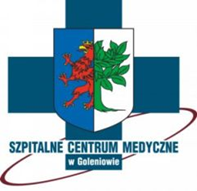 Informujemy, iż istnieje możliwość objęcia opieką pacjentów znajdujących się w stanie terminalnym. Wszelkich niezbędnych informacji udziela pielęgniarka lub lekarz prowadzący. 